Национальный арктический научно-образовательный консорциумИНФОРМАЦИОННОЕ ПИСЬМО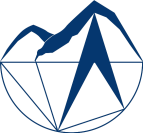 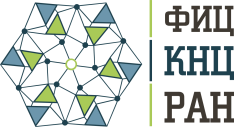 IV Всероссийский конкурс студенческих научных работ по арктической тематике среди организаций-участников Ассоциации «Национального арктического научно-образовательного консорциума»Заявки принимаются с 15 октября по 15 ноября 2020 г.Координаторы конкурса:Ассоциация «Национальный арктический научно-образовательный консорциум» и Федеральный исследовательский центр «Кольский научный центр Российской Академии наук».Направления конкурса:Экологическая безопасность, климат и биоразнообразие Арктики (техническое направление)Экологическая безопасность, климат и биоразнообразие Арктики (естественнонаучное направление)Изучение и рациональное использование природных ресурсов Арктики (кроме углеводородных ресурсов)Добыча, переработка и транспортировка углеводородных ресурсов АрктикиНовые технологии для развития АЗРФЗдоровье человека в Арктике, здоровьесберегающие технологии и продовольственная безопасностьЯзык, культура, педагогика, история и современное состояние народов АрктикиСоциально-экономическое и правовое развитие АрктикиРазвитие Северного морского пути и транспортной инфраструктуры АЗРФКто может принять участие в конкурсе:В конкурсе могут принимать участие российские и зарубежные граждане, обучающиеся по программам бакалавриата, специалитета, магистратуры, а также по программам среднего профессионального образования в учебных заведениях-участниках Консорциума. Каждый участник имеет право представить на Конкурс только одну работу, в которой он является автором или соавтором. К участию в Конкурсе допускаются работы, подготовленные коллективом авторов (не более 3-х человек) под руководством научного руководителя, являющегося квалифицированным специалистом в данной области научных знаний.Призы:Победители Конкурса по каждому из направлений награждаются денежными призами и дипломами.Всем победителям Конкурса будет предоставлено право на прохождение научной стажировки в учебных и научных структурных подразделениях организаций-участников Консорциума. Все участники конкурса награждаются сертификатами.Как подать заявку:Срок приема конкурсных документов с 15 октября по 15 ноября 2020 года. Научная работа должна быть выполнена на русском языке.Для участия в Конкурсе необходимо пройти регистрацию на сайте конкурса http://arctic-union.ru/napravleniya/studencheskiy-konkurs-nauchnykh-rabot/При регистрации научной работе присваивается уникальный регистрационный номер, который должен быть указан на титульном листе. Требования к оформлению работ изложены в Положении о конкурсе, которое доступно на сайте.Научную работу и скан-копии документов необходимо отправить на электронную почту оргкомитета konkursarctic@yandex.ruНаучная работа допускается к конкурсу только после прохождения регистрации на сайте.Научные работы, не соответствующие условиям участия в Конкурсе, представленные с нарушением требований или после установленного срока, к участию в конкурсе не допускаются.С более подробной информацией можно ознакомиться на сайте конкура: http://arctic-union.ru/napravleniya/studencheskiy-konkurs-nauchnykh-rabot/